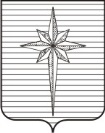 Дума ЗАТО ЗвёздныйРЕШЕНИЕ00.00.2023											  № 000О внесении изменений                        в решение Думы ЗАТО Звёздный от 30.09.2021 № 211 «Об утверждении Положений об оплате труда работников Контрольной комиссии ЗАТО Звёздный» и признании утратившим силу решения Думы ЗАТО Звёздный от 18.08.2022 № 284В соответствии со статьёй 22 Положения о Контрольной комиссии ЗАТО Звёздный, утверждённого решением Думы ЗАТО Звёздный от 30.09.2021 № 210 «Об утверждении Положения о Контрольной комиссии ЗАТО Звёздный и признании утратившими силу некоторых решений Думы ЗАТО Звёздный», пунктом 2 статьи 17 решения Думы ЗАТО Звёздный от 08.12.2022 № 327 «О бюджете ЗАТО Звёздный Пермского края на 2023 год и на плановый период 2024 и 2025 годов» (в редакции решения Думы ЗАТО Звёздный от 20.04.2023  № 360)Дума ЗАТО Звёздный РЕШИЛА:1. Внести в решение Думы ЗАТО Звёздный от 30.09.2021 № 211 «Об утверждении Положений об оплате труда работников Контрольной комиссии ЗАТО Звёздный» следующие изменения:1) пункт 2.1 Положения об оплате труда председателя Контрольной комиссии ЗАТО Звёздный изложить в следующей редакции:«2.1. Размер должностного оклада председателя Контрольной комиссии составляет 15 942 рубля с 01.04.2023, 16 420 рублей с 01.07.2023,                 16 929 рублей с 01.10.2023.»;2) приложение к Положению об оплате труда работников аппарата Контрольной комиссии ЗАТО Звёздный изложить в редакции согласно приложению к настоящему решению.2. Признать утратившим силу решение Думы ЗАТО Звёздный от 18.08.2022 № 284 «О внесении изменений в решение Думы ЗАТО Звёздный от 30.09.2021 № 211 «Об утверждении Положений об оплате труда работников Контрольной комиссии ЗАТО Звёздный и признании утратившим силу решения Думы ЗАТО Звёздный от 02.06.2022 № 278».3. Опубликовать настоящее решение установленным порядком                      в информационном бюллетене ЗАТО Звёздный «Вестник Звёздного».4. Настоящее решение вступает в силу после дня его официального   опубликования и распространяется на правоотношения, возникшие с 01.04.2023.Глава ЗАТО Звёздный 	        А.М. Швецов			Приложениек решению Думы ЗАТО Звёздныйот 20.07. 2023  №382«Приложениек Положению об оплате труда работников аппарата Контрольной  комиссии ЗАТО Звёздный	Размеры должностных окладов работников аппарата Контрольной комиссии ЗАТО Звёздный ».     Пояснительная запискак проекту решения  Думы ЗАТО Звёздный«О внесении изменений в решение Думы ЗАТО Звёздный от 30.09.2021 «Об утверждении Положений об оплате труда работников Контрольной комиссии ЗАТО Звёздный» и признании утратившим силу решения Думы ЗАТО Звёздный от 18.08.2022 № 284» Представленный проект решения Думы ЗАТО Звёздный подготовлен в целях установления новых  окладов работников Контрольной комиссии ЗАТО Звёздный в связи с принятием решения Думы ЗАТО Звёздный от 20.04.2023     № 360 «О внесении изменений в решение Думы ЗАТО Звёздный от 08.12.2022 № 327 «О бюджете ЗАТО Звёздный Пермского края на 2023 год и на плановый период 2024 и 2025 годов». Принятие данного проекта решения не приведёт к дополнительным расходам бюджета ЗАТО Звёздный.Дополнительные бюджетные ассигнования на индексацию окладов с 01.04.2023 на 2,2%, с 01.07.2023 на 3,0%, с 01.10.203 на 3,1% предусмотрены решением Думы ЗАТО Звёздный 20.04.2023 № 360 «О внесении изменений в решение Думы ЗАТО Звёздный от 08.12.202 № 360 «О бюджете ЗАТО Звёздный Пермского края на 2023 год и на плановый период 2024 и 2025 годов».  Наименование должностиДолжностной окладДолжностной окладДолжностной окладНаименование должностис 01.04.2023с 01.07.2023с 01.10.2023Делопроизводитель5 1105 2635 426